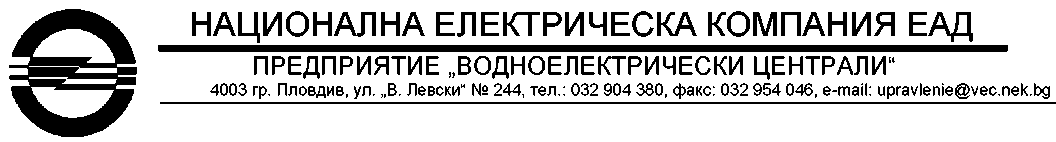 ДО ВСИЧКИ  ЗАИНТЕРЕСОВАНИ  ЛИЦАП О К А Н Аза избор на Изпълнител на обществена поръчка със стойност по чл. 20, ал. 4, т.3 от ЗОП, чрез събиране на оферти с предмет: „Извършване на ремонт на товарно устройство ROCON за проверка на релейни защити” УВАЖАЕМИ ГОСПОЖИ И ГОСПОДА, „Национална Електрическа Компания” ЕАД, Предприятие „Водноелектрически централи“ Ви отправя покана за избор на Изпълнител на обществена поръчка, чрез събиране на оферти.I. Предмет на поръчката: „Извършване на ремонт на товарно устройство ROCON за проверка на релейни защити”подробно описана в Техническата спецификация (ТС) на Възложителя (Приложение № 1 към поканата).ІІ. Правно основание: чл. 20, ал. 4, т. 3 от ЗОП.ІІІ. Изисквания:3.1. Поръчката ще се изпълни при спазване изискванията на Възложителя, посочени в Техническата спецификация (Приложение № 1 към поканата).3.2. Място на извършване на услугата – ремонтна база на Изпълнителя.ІV. Възлагането на поръчката ще се извърши въз основа на критерий „най – ниска цена”. V. Срокове:5.1. Срок за изпълнение на услугата – до 30 (тридесет) календарни дни от датата на получаване на възлагателно писмо от страна на Изпълнителя.5.2. Гаранционен срок – не по-малко от 12 (дванадесет) месеца от датата на подписване на двустранен протокол, без забележки за завършване на ремонта от Възложителя и Изпълнителя.Сроковете са съгласно посочените в Техническата спецификация (Приложение № 1 към поканата).VІ. Документи, представяни от участника:Варианти в офертата не се допускат. Всеки участник в обществената поръчка представя следните документи:6.1. Техническо предложение на участника (Приложение № 2 към поканата), в съответствие с Техническата спецификация на Възложителя;6.2. Ценово предложение на участника, изготвено съгласно образеца на Възложителя (Приложение № 3 към поканата);6.3. Административни сведения за участника по образец на Възложителя (Приложение № 4 към поканата).Забележки:Предлаганата цена следва да бъде в лева, без ДДС;При несъответствие между цифровата и изписаната с думи цена, ще се вземе предвид изписаната с думи цена. При установяване на аритметична грешка при изчисляването на предлаганите от участника цени, същият ще бъде предложен за отстраняване от участие.Навсякъде, където в техническата спецификация е посочен конкретен стандарт, спецификация, техническа оценка, техническо одобрение, технически еталон, конкретен модел, търговска марка, патент, източник, специфичен процес, тип, конкретен произход или производство да се счита добавено „или еквивалентно/и“.Начин на плащане - по банков път до 30 дни от датата на получаване на оригинална данъчна фактура, придружена с двустранно подписан приемо-предавателен протокол без забележки за завършване на ремонта от Възложителя и Изпълнителя, и издаден гаранционен протокол.След извършване на класиране на избрания изпълнител се изпраща възлагателно писмо. Към поканата е приложен образец на възлагателно писмо.Възложителят отстранява от участие участник, за когото са налице основанията по чл. 55, ал. 1, т. 1 и т. 4 от ЗОП.Офертата трябва да бъде представена на български език в съответствие с чл.101, ал.6 от ЗОП.Ако участникът представя документи на чужд език, същите трябва да бъдат придружени с превод на български език.VІІ. Подаване на оферти по електронен път:7.1. Документите за участие в обществената поръчка в сканиран вид след подпис и печат да се изпратят на следната електронна поща: g_ianev@vec.nek.bg .Задължително изискване е да се посочи предметът на поръчката, за която се участва и адресат: НЕК ЕАД, Предприятие „Водноелектрически централи“. 7.2. Офертата трябва да бъде подписана от лицето, представляващо участника или писмено упълномощено друго лице, като за същото задължително се прилага пълномощното в оригинал или заверено копие.7.3. Всички представени ксерокопия да се заверят с гриф „вярно с оригинала”, мокър печат и подпис.7.4. Прогнозна и максимална стойност на поръчката:Общата прогнозна стойност на поръчката е 680,00 (шестстотин и осемдесет лева) лв. без ДДС. Общата прогнозна стойност следва да се счита и за максимална.Участник, направил предложение над максималната стойност, ще бъде предложен за отстраняване от участие. 7.5. Не се приемат за участие оферти, които са представени след изтичане на крайния срок за получаване.7.6. Краен срок за получаване на оферти – до 16:00 ч. на 12.10.2021 г.VІІI. Офертата следва да е валидна 120 (сто и двадесет) календарни дни, считано от крайния срок за подаване на оферти. Срокът на валидност на офертата е времето, през което участникът е обвързан с условията на представената от него оферта.ІX. Лица за контакти: По документацията: Георги Янев  – тел: 0886-415-842;По техническите въпроси: Иван Томов – инженер релейни защити, отдел „Централна лаборатория“ – тел: 0889-075-713.ПРИЛОЖЕНИЯПриложение № 1 – Техническа спецификация;Приложение № 2 – Образец на Техническо предложение;Приложение № 3 – Образец на Ценово предложение;Приложение № 4 – Административни сведения за участника.Приложение № 5 – Проект на Възлагателно писмо;Приложение № 6 – Споразумение по качество, околна среда и здраве и безопасност при работа.ГЕОРГИ БЕЛОВОДСКИУправител на Предприятие "Водноелектрически централи",Пълномощник на ИД на НЕК ЕАД,Упълномощен с пълномощно № П-66/02.10.2019 г.  СЪГЛАСУВАЛИ:  Стоян Баташки  Главен инженер  Анатолий Димитров  Ръководител отдел „Централна лаборатория“  Минко Минков   Ръководител ОПССС  Тихомира Узунчева – Миткова  Юрисконсулт  Изготвил:  Георги Янев  Експерт, обществени поръчкиПРИЛОЖЕНИЕ 1ТЕХНИЧЕСКА СПЕЦИФИКАЦИЯОТНОСНО: Извършване на ремонт на товарно устройство ROCON за проверка на релейни защити1. ВЪВЕДЕНИЕЕксплоатацията на релейните защити, електроавтоматиката и вторичните вериги към тях се осъществява от специалисти по „Релейна защита” от Централна лаборатория, към Предприятие „Водноелектрически централи”. Тяхната основна задача е правилната и точна настройка на защитните съоръжения, както и анализ на възможните аварийни режими. Основен инструмент в тяхната работа е товарното устройство за проверка на релейни защити, тип ROCON. Устройството има възможност да генерира три независими тока и три независими напрежения. 2. ОБХВАТ НА ОБЩЕСТВЕНАТА ПОРЪЧКАИзвършване на ремонт на товарно устройство ROCON за проверка на релейни защити.3. СЪЩЕСТВУВАЩО ПОЛОЖЕНИЕПри планова проверка на релейните защити на обект,  товарното устройство тип ROCON RTS 603 се поврежда. Токов канал за фаза „А“ – показва повреда от тип „EMERGENCY”  с надпис Е12, което от своя страна превключва устройството в авариен режим, в който то не позволява работа със здравите канали и напреженов канал на фаза „В“ – не подава напрежение на изхода си.По тази причина е необходимо извършване на ремонт на товарно устройство за проверка на релейни защити,  тип ROCON.4. ТЕХНИЧЕСКИ ИЗИСКВАНИЯ КЪМ ИЗПЪЛНЕНИЕ НА УСЛУГАТА4.1. Технически изисквания към услугата4.1.1. Извършване на ремонт на товарно устройство за проверка на релейни защити,  тип ROCON.4.1.2. Издаване на гаранционен протокол.  4.2. Изисквания към услугата за опазване на на околната среда и климата.Неприложимо към предмета на услугата.4.3. Изисквания към услугата за осигуряване на здравословни и безопасни условия на труд.Неприложимо към предмета на услугата.4.4. Гаранционен срок и други гаранционни условия.Гаранционният срок да бъде не по-малък от 12 месеца, от датата на подписване на двустранен протокол без забележки за завършване на ремонта от Възложителя и Изпълнителя. 5. УСЛОВИЯ ЗА ИЗПЪЛНЕНИЕ НА ПОРЪЧКАТА5.1. Срок и условия към срока за изпълнение.Срок за изпълнение на услугата до 30 календарни дни, считано от датата на подписване на възлагателно писмо за възлагане на услугата.5.2. Място и условия за изпълнение.Място за извършване на услугата е ремонтна база на Изпълнителя.Транспортните разходи за предаване и получаване на товарното устройство е задължение на Възложителя.5.3. Контрол на работата от страна на Възложителя.5.3.1. Предаването на товарно устройство,  тип ROCON става с подписване на двустранен приемо-предавателен протокол от Възложителя и Изпълнителя.5.3.2. Приемането на отремонтираното товарно устройство,  тип ROCON става с подписване на двустранен приемо-предавателен протокол без забележки от Възложителя и Изпълнителя и издаване на гаранционен протокол.5.3.3. Получаване на гаранционен протокол.6. ДРУГИ УСЛОВИЯ ЗА ИЗПЪЛНЕНИЕ НА ПОРЪЧКАТА6.1. Условия за достъп до работната площадкаНеприложимо към предмета на доставката.ПРИЛОЖЕНИЕ № 2(Образец)ДОНЕК ЕАД, Предприятие „Водноелектрически централи”гр. Пловдив, ул. „Васил Левски” 244ТЕХНИЧЕСКО ПРЕДЛОЖЕНИЕ От ………...................................................................…………………..……………………....................(наименование на участника),представлявано от .........................................................................................................................................................(трите имена на законния представител или писмено упълномощеното лице на участнка)в качеството си на .........................................................................................................................................................         (посочва се длъжността на представителя на участника)УВАЖАЕМИ ГОСПОЖИ И ГОСПОДА, След като се запознах(ме) с изискванията за избора на Изпълнител на обществена поръчка с предмет: „Извършване на ремонт на товарно устройство ROCON за проверка на релейни защити” ЗАЯВЯВАМЕ:1. Желая(ем) да участвам(е) в избора на Изпълнител на обществена поръчка с предмет: „Извършване на ремонт на товарно устройство ROCON за проверка на релейни защити”,  като приемаме всички условия за нейното изпълнение.2. Декларираме, че ще изпълним поръчката в съответствие с изискванията на Възложителя, посочени в Техническата спецификация (Приложение № 1 към поканата) и условията за участие, посочени в поканата. 3. Предлаганият от мен/нас срок за изпълнение на услугата е …………………… календарни дни (до 30 (тридесет) календарни дни), считано от датата на получаване на възлагателно писмо от наша страна. 4. Предлаганият от мен/нас гаранционен срок е …………………………..месеца (не по-малко от 12 (дванадесет) месеца) от датата на подписване на двустранен протокол без забележки за завършване на ремонта от Възложителя и Изпълнителя. 5. Приемам(е) изцяло предложения проект на възлагателното писмо  (Приложение № 5 към поканата). 6. Тази оферта е със срок на валидност 120 (сто и двадесет) календарни дни, считано от крайния срок за получаване на оферти.Дата : .............................2021 г.	   	                Подпис и печат:  ………………….……..	                                     /………….……………………………/										(име и длъжност)ПРИЛОЖЕНИЕ № 3									 (Образец)ДОНЕК ЕАД, Предприятие „Водноелектрически централи”гр. Пловдив, ул. „Васил Левски” 244ЦЕНОВО ПРЕДЛОЖЕНИЕот ………………………………….......................................................................................................……(наименование на участника),представлявано от ……………….………………………………………………………………………..………………………….(трите имена на законния представител или писмено упълномощеното лице на участника),в качеството си на .............................................................................................................................-                           (посочва се длъжността на представителя на участника)УВАЖАЕМИ ГОСПОЖИ И ГОСПОДА, След като се запознахме с изискванията за избор на Изпълнител на обществена поръчка с предмет: „Извършване на ремонт на товарно устройство ROCON за проверка на релейни защити  ” Заявявам/е следното:1. Предлагам/е да изпълним поръчка с предмет „Извършване на ремонт на товарно устройство ROCON за проверка на релейни защити”  за общата сума в размер на …………………………………………………………….….…………… лева (.....................................................................................................................................), без ДДС.словом2. Така предложената обща сума е крайна и включва всички разходи за изпълнение на поръчката, като същата не подлежи на увеличение.3. Ценовото предложение е със срок на валидност 120 (сто и двадесет) календарни дни от крайния срок за получаване на оферти.Дата : ............................ 2021 г.		                     Подпис и печат :  ………….…………..                                                                                        /…………………………………………………/     							(име и длъжност)ПРИЛОЖЕНИЕ № 4 (Образец)АДМИНИСТРАТИВНИ СВЕДЕНИЯ ЗА УЧАСТНИКА1. Наименование на участника: .........................................................................................................................................................2. Седалище по регистрация:.........................................................................................................................................................3. Точен адрес за кореспонденция.........................................................................................................................................................4. Лице за контакти: .........................................................................................................................................................Телефонен номер.........................................................................................................................................................Факс номер.........................................................................................................................................................Електронен адрес.........................................................................................................................................................Интернет адрес.........................................................................................................................................................Правен статус.........................................................................................................................................................(посочете търговското дружество или обединения или друга правна форма, дата на учредяване или номера и датата на вписване и къде)ИН по ЗДДС № и държава на данъчна регистрация на държава на данъчната декларация.........................................................................................................................................................ИН/ЕИК: ……………………………………………………………………………………………………………5. Банкови реквизитиБанка ……………………………………………………………………………………………………….………IBAN ………………………………………………………………………………………………………..………BIC ………………………………………………………………………………………………………………Предмет на поръчката: ……………………………………………………………………………………………………………………..………………………………………………………..………………………………………………Дата : .................................. г. Подпис и печат : ............................ПРИЛОЖЕНИЕ № 5ПРОЕКТДО 	Г-ЖА/ Г-Н …………………..УПРАВИТЕЛ НА……………………гр. …….. – п.к.ул. …….. №тел: e-mail / факс:Възлагателно писмо за поръчка с предмет: „Извършване на ремонт на товарно устройство ROCON за проверка на релейни защити” УВАЖАЕМА/И Г-ЖО/ Г-Н …………………….,Във връзка с наша покана с ИзК. № ........................ и Вашa офертa с наш ВхК. № ……………..., правим поръчка с предмет „Извършване на ремонт на товарно устройство ROCON за проверка на релейни защити”, в съответствие с условията на настоящото възлагателно писмо и приложенията неразделна част от него.1. Стойността на настоящата поръчка е в размер на …………. лева (словом), без ДДС.2. Плащането по настоящата поръчка ще се извърши по банков път по посочени във фактурата банкови реквизити в срок до 30 дни от датата на получаване на оригинална данъчна фактура, придружена с двустранно подписан приемо-предавателен протокол без забележки за завършване на ремонта от Възложителя и Изпълнителя, и издаден гаранционен протокол.2.1. Данни за фактуриране: НЕК ЕАД, Предприятие „Водноелектрически централи”4003 Пловдив, ул. „Васил Левски” № 244 ЕИК по БУЛСТАТ: 0006493480425, Ид. № по ДДС: BG 000649348„Уникредит Булбанк” АД, IBAN: BG 69UNCR70001522754880, BIC: UNCRBGSFМОЛ: ГЕОРГИ БЕЛОВОДСКИ3. Срокът за изпълнение на поръчката е ............ /словом/ календарни дни, считано от датата на получаване на настоящото възлагателно писмо от страна на Изпълнителя.4. Гаранционният срок е ………./словом/ месеца, считано от датата на подписване на двустранен протокол без забележки за завършване на ремонта от Възложителя и Изпълнителя. 5. Място за изпълнение на услугата – ремонтна база на Изпълнителя.5.1. Транспортните разходи са задължение на Възложителя.6. Отговорно лице по изпълнение на възлагателното писмо за Възложителя – …………………..Денят и часът на приемане на отремонтираното товарно устройство да се съгласуват предварително с отговорното лице.7. При възникване на обективни/субективни обстоятелства, водещи до забава, неизпълнение на поръчката, Изпълнителят следва да уведоми Възложителя в най – кратък срок от появата на обстоятелствата.8. Документи, придружаващи услугата:8.1. Гаранционен протокол;9. В случай че при приемането на отремонтираното товарно устройство се установи, че същото не съответства на изискванията в Техническата спецификация на Възложителя и Техническото предложение на Изпълнителя, несъответствията се описват в констативен протокол и стоката се връща на Изпълнителя за негова сметка, като за времето до отстраняване на несъответствията, извън срока по т.3 от настоящото писмо, се начисляват неустойки по т.11 от същото.10. Подписването на приемо-предавателен протокол по т.2 от настоящото възлагателно писмо без забележки има силата на приемане на поръчката от страна на Възложителя, освен в случаите на скрити несъответствия, които не могат да бъдат установени при обикновения преглед към момента на доставката, и които са се проявили в рамките на гаранционния срок. Приемането на поръчката няма отношение към установените впоследствие в гаранционния срок несъответствия, които изпълнителят е длъжен да отстрани за своя сметка, в съответствие с гаранционните условия.11. За неспазване срока за изпълнение на поръчката, Изпълнителят дължи на Възложителя неустойка в размер на 0,5 % от стойността на настоящата поръчка за всеки ден закъснение, но не повече от 8 % от нея.12. При изпълнението на поръчката Изпълнителят е длъжен да спазва всички приложими правила и изисквания, свързани с опазване на околната среда, социалното и трудовото право, приложими колективни споразумения и/или разпоредби на международното екологично, социално и трудово право съгласно приложение № 10 към чл. 115 на ЗОП.Моля в срок до 3 (три) работни дни след получаването на настоящото Възлагателно писмо и приложенията към него да подпишете и изпратите обратно единия екземпляр на Споразумението по качество, околна среда и здраве и безопасност при работа.ПРИЛОЖЕНИЯ:1. Техническа спецификация на Възложителя – 1 екз.;2. Копие на Техническо предложение на Изпълнителя – 1 екз.;3. Копие на Ценово предложение на Изпълнителя – 1 екз.;4. Споразумение по качество, околна среда и здраве и безопасност при работа – 2 екз.ГЕОРГИ БЕЛОВОДСКИУправител на Предприятие "Водноелектрически централи",Пълномощник на ИД на НЕК ЕАД,Упълномощен с пълномощно № П-66/02.10.2019 г.ПРИЛОЖЕНИЕ № 6СПОРАЗУМЕНИЕпо качество, околна среда и здраве и безопасност при работа Днес, ................ 2021 год., в гр. Пловдив между:„Национална електрическа компания“ /НЕК/ ЕАД, търговско дружество със седалище и адрес на управление гр. София, ул.„Триадица“ № 8, регистрирано в Търговския регистър на Агенция по вписванията към Министерство на правосъдието с ЕИК 000649348,  чрез Георги Беловодски, Управител на Предприятие „Водноелектрически централи“, с ЕИК 0006493480425 и адрес на управление: гр. Пловдив 4003. р-н „Северен“, ул. „В. Левски“ № 244, съгласно т.4.1.5. от Правилата за управление на цикъла на обществените поръчки в НЕК ЕАД, наричано по-нататък във възлагателното писмо  „Възложител“, от една страна, и ………………………, вписано в Търговския регистър на Агенция по вписванията към Министерство на правосъдието с ЕИК ………………………, гр. ……….., ул. „…………………..“, № … , представлявано ………………., в качеството му на ………….., наричано по-нататък „Изпълнител“ от друга страна, се сключи настоящото споразумение за задълженията на страните и координиране  на мерките за осигуряване на качество, опазване на околната среда и безопасни и здравословни условия на труд при изпълнение на Възлагателно писмо с предмет:     „Извършване на ремонт на товарно устройство ROCON за проверка на релейни защити”, което е неразделна част от Възлагателното писмо.І. ОБЩИ ПОЛОЖЕНИЯС настоящото споразумение се определят изискванията и задълженията, които страните приемат да изпълняват относно качеството, опазването на околната среда, и осигуряването на безопасни и здравословни условия на труд на работещите, наети от Изпълнителя, както и живота и здравето на други лица, които се намират в района на извършваната от тях дейност на площадките на Възложителя.Изпълнителят  по поръчката е външна фирма по смисъла на Правилниците за безопасност и здраве при работа, а нейният ръководител е работодател за съответния външен, по отношение на Възложителя, персонал.При извършване на всички видове работи и дейности в обекти на Възложителя, правилниците за безопасност и здраве при работа в обектите на Предприятие ВЕЦ (електически и неелектически уредби), и вътрешните инструкции по безопасност за обекта за изпълняваната работа 00.БЗР.ИН.03, 00.БЗР.ПР.04, 50.БЗР.ИБ.05, 50.БЗР.ИБ.08, 50.БЗР.ИБ.18, 00.БЗР.ИН.07 са еднакво задължителни за двете страни.Длъжностните лица от страна на Възложителя и на Изпълнителя, които ръководят и управляват трудовите процеси, отговарят за осигуряване на условията за безопасност на труда и опазване на околната среда, както и за качеството в ръководените от тях работи и дейности, включително осигуряване на необходимата документация /протоколи, инструкции, и др. в съответствие с изискванията на нормативните актове/. Те са длъжни незабавно да се информират взаимно за всички опасности и вредности.Възложителят, чрез своите служители има право да извършва входящ контрол на доставените стоки и материали в деня на доставката им.ІІ. УПРАВЛЕНИЕ НА КАЧЕСТВОТОИзпълнителят е длъжен да изпълни възложената му дейност в съответствие с изискванията на собствената си система за управление на качество с отчитане изискванията на Възложителя. Възложителят има право да провежда одити от втора страна на системата  за управление на качеството на Изпълнителя с цел да потвърди готовността му да изпълни договорените услуги.Възложителят уведомява Изпълнителя за решението си за провеждане на одит от втора страна най- малко десет дни предварително, като консултира писмено с Изпълнителя програмата и целта на одита.Изпълнителят е длъжен да извърши правилен подбор при съставяне на списъка на ръководния и изпълнителски персонал, който ще изпълнява работата по сключения договор, по отношение на професионална квалификация и правоспособност, включително по отношение на здраве и безопасност.ІІІ. ЗДРАВОСЛОВНИ И БЕЗОПАСНИ УСЛОВИЯ НА ТРУД Да доставя стоките и материалите, вкл. оборудване, съдържащи химически вещества и смеси, само с актуален Информационен лист за безопасност на български език.ІV. ОПАЗВАНЕ НА ОКОЛНАТА СРЕДАПри извършване на дейностите по изпълнението на поръчката, Изпълнителят е длъжен да спазва разпоредбите на законовите и нормативните актове, действащи в Република България, относно опазването на околната среда и произтичащите от тях задължения за него. V. ПРИНУДИТЕЛНИ МЕРКИ И САНКЦИИВ случаите на нанасяне на щети върху околната среда по вина на Изпълнителя, същият възстановява разходите, направени от Възложителя, във връзка с наложени санкции от контролните органи.Настоящото споразумение се състави в два еднообразни екземпляра и представлява неразделна част от Възлагателно писмо №………………/ 2021 г.ЗА ВЪЗЛОЖИТЕЛЯ:						ЗА ИЗПЪЛНИТЕЛЯ:	ГЕОРГИ БЕЛОВОДСКИ                                                    …………………………..					